.Begin 24 counts in, at vocals "Tell me when will you be MINE..." - NO TAGS! NO RESTARTS! - CWRIGHT & LEFT CROSS POINTS, LINDY RIGHTSWAY LEFT & RIGHT 2X, LEFT SIDE MAMBO, RIGHT BACK MAMBOLINDY LEFT, JAZZBOX WITH ¼ TURN RIGHTSIDE TOUCH, RIGHT HITCH, TRIPLE STEP BACKSIDE TOUCH, LEFT HITCH, TRIPLE STEP BACKRESTARTNote: Music slows down very slightly for a few seconds towards end of song.Adjust to music with slower sways.C'Mon! Quando, Quando, Quando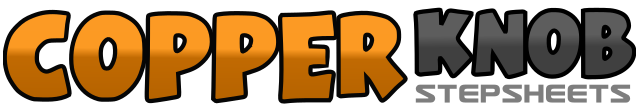 .......Count:32Wall:4Level:Beginner.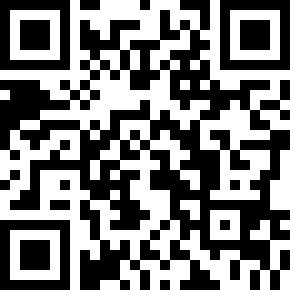 Choreographer:Susan Prats (USA) - March 2021Susan Prats (USA) - March 2021Susan Prats (USA) - March 2021Susan Prats (USA) - March 2021Susan Prats (USA) - March 2021.Music:Quando, Quando, Quando - Engelbert HumperdinckQuando, Quando, Quando - Engelbert HumperdinckQuando, Quando, Quando - Engelbert HumperdinckQuando, Quando, Quando - Engelbert HumperdinckQuando, Quando, Quando - Engelbert Humperdinck........1-4Cross step R forward (1), point L side (2), cross step L forward (3), point R side (4)5-8Step R side (5), step together L (&), step R side (6), rock back L (7), recover R (8)1-4Sway L (1), sway R (2), sway L (3), sway R (4)5-8Rock side L (5), recover R (&), step L (6), rock back R (7), recover L (&), step R (8)1-4Step L side (1), step together R (&), step L side (2), rock back R (3), recover L (3)5-8Cross step R (5), step back L & turn ¼ R (6)(3 o'clock), step R (7), step together L (8)1-4Side touch R (1), lift R knee with slight spring (2), step back R (3), step together L (&), step back R (4)5-8Side touch L (5), lift L knee with slight spring (6), step back L (7), step together R (&), step back L (8)